Фотофиксация обследования объекта№ 1     № 2  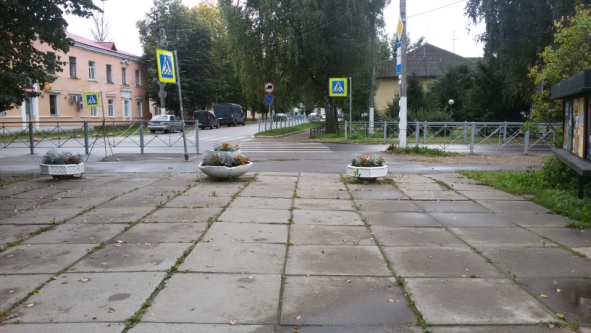 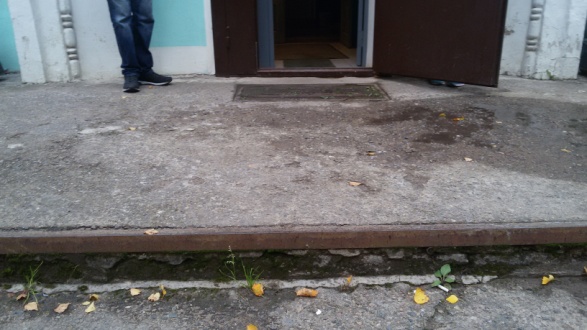 № 3      № 4  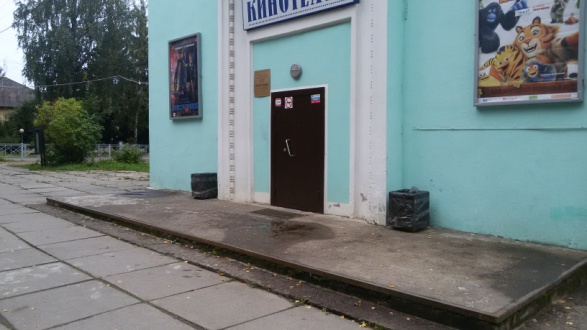 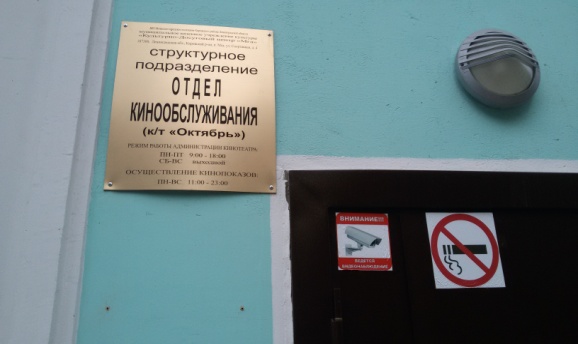 № 5      № 6  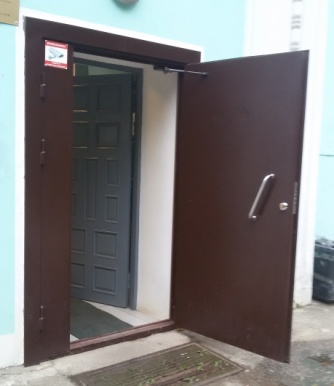 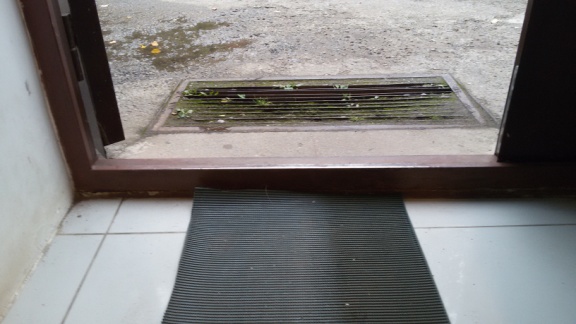 № 7                                                          № 8                                                         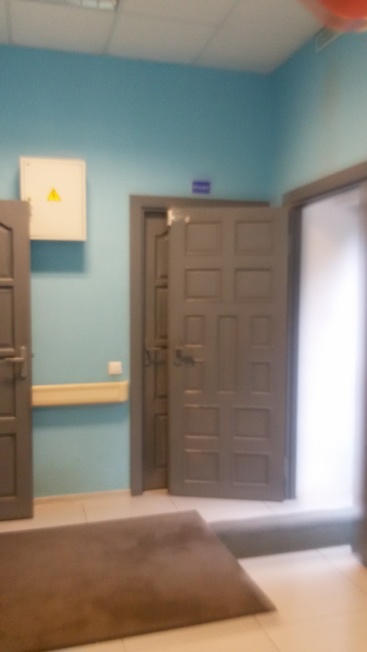 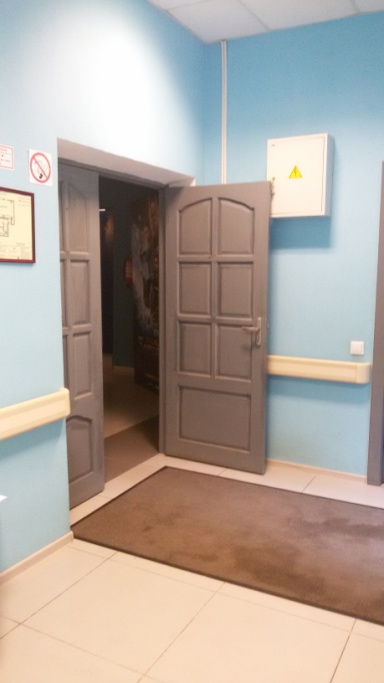 № 9        № 10       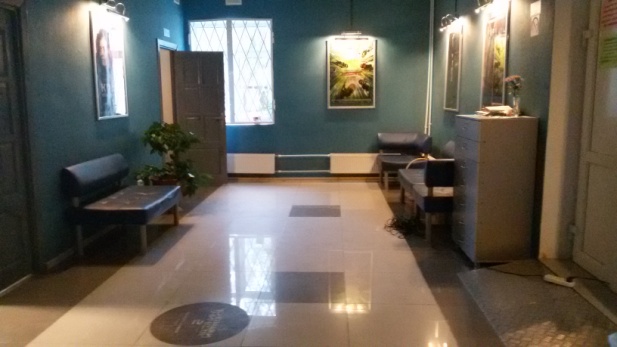 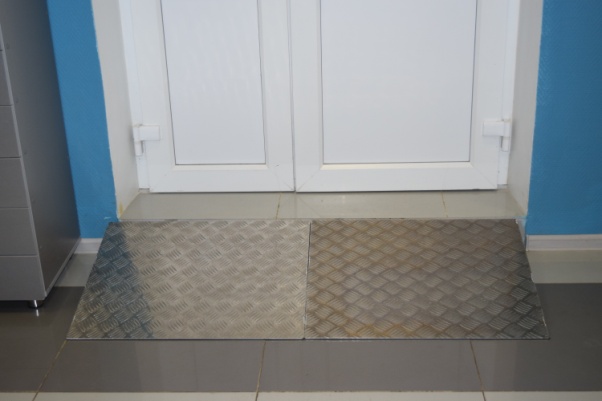 № 11       № 12      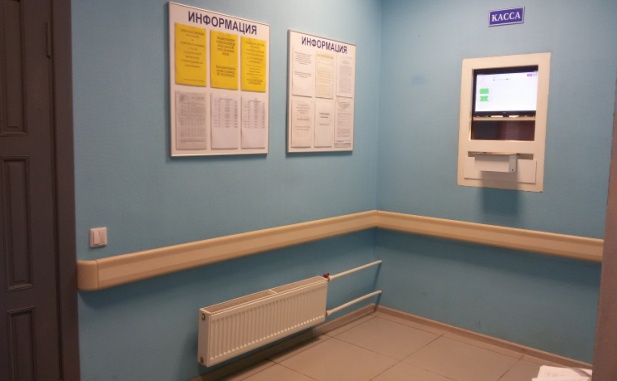 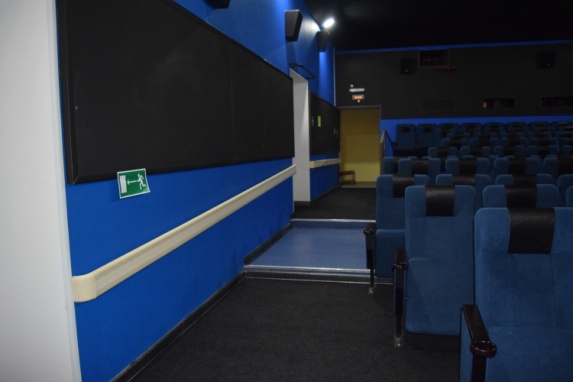 № 13       № 14       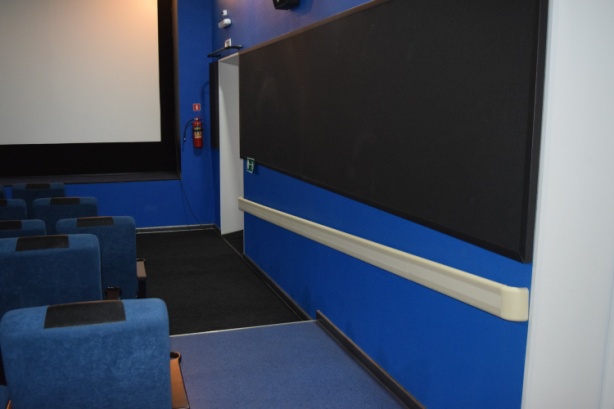 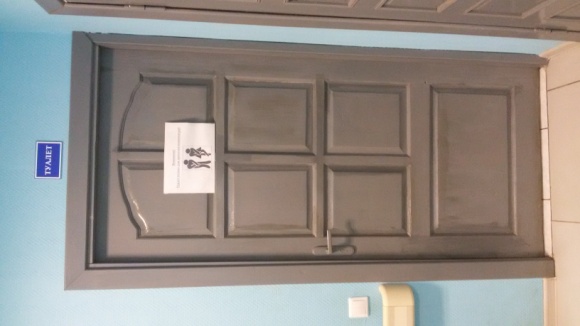 № 15       № 16       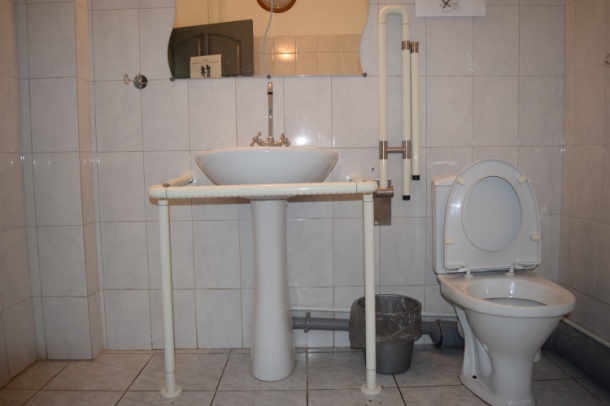 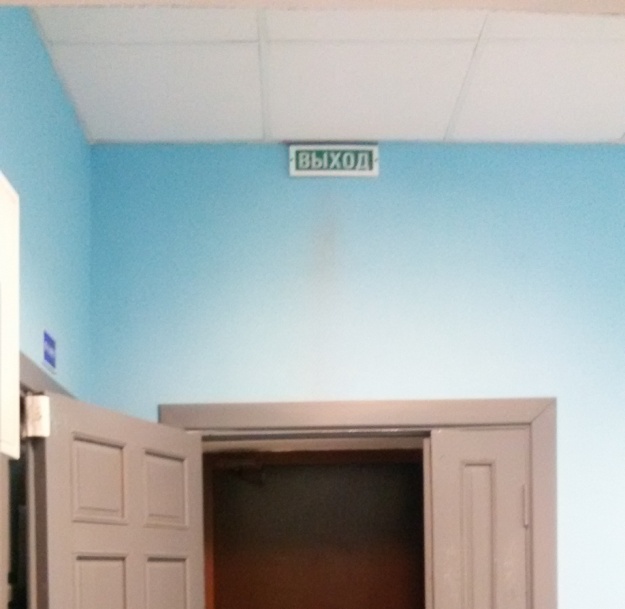 